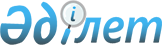 О признании утратившим силу постановления Правительства Республики Казахстан от 28 мая 2014 года № 567 "Об утверждении Комплексного плана по развитию нефтегазового сектора на 2014 - 2018 годы"Постановление Правительства Республики Казахстан от 4 марта 2016 года № 131      Правительство Республики Казахстан ПОСТАНОВЛЯЕТ:



      1. Признать утратившим силу постановление Правительства Республики Казахстан от 28 мая 2014 года № 567 «Об утверждении Комплексного плана по развитию нефтегазового сектора на 2014 – 2018 годы».



      2. Настоящее постановление вводится в действие со дня его подписания.      Премьер-Министр

      Республики Казахстан                   К. Масимов
					© 2012. РГП на ПХВ «Институт законодательства и правовой информации Республики Казахстан» Министерства юстиции Республики Казахстан
				